19η ΠΡΟΣΚΛΗΣΗ ΣΥΓΚΛΗΣΗΣΕΠΙΤΡΟΠΗΣ ΠΟΙΟΤΗΤΑΣ ΖΩΗΣΚαλείσθε σε δια περιφοράς συνεδρίαση της Επιτροπής Ποιότητας Ζωής, σύμφωνα με τις εγκυκλίους 18318/1303-2020, 40/20930/31-03-2020, 33282/29-05-2020 και 426/77233/13-11-2020 του Υπ.Εσωτερικών (κανονιστικό πλαίσιο αντιμετώπισης του Κορωναϊού Covid 19 αναφορικά με την οργάνωση και λειτουργία των Δήμων), που θα διεξαχθεί στο Δημαρχειακό Μέγαρο την 14η του μηνός Ιουλίου έτους 2021, ημέρα Τετάρτη και ώρα 11:00 για την συζήτηση και λήψη αποφάσεων στα παρακάτω θέματα της ημερήσιας διάταξης, σύμφωνα με τις σχετικές διατάξεις του άρθρου 75 του Ν.3852/2010 (ΦΕΚ Α' 87)όπως αντικαταστάθηκε με το άρθρο 77 του Ν.4555/2018 (ΦΕΚ 133/19-07-2018 τεύχος Α’) :1.Έγκριση τοποθέτησης ποδηλατοστασίων σε οδούς του Δήμου Τρικκαίων2.Λήψη κανονιστικής απόφασης περί της έγκρισης τοποθέτησης κάθετων πινακίδων Π31 (επιτρεπόμενη στάθμευση μέρχρι 2,50t), P40(απαγορεύεται η στάση και η στάθμευση) και Κ16(Σχολείο) στις οδούς Ευκλή, Ήβης και Ζηνοδότου του Δήμου Τρικκαίων"3.Λήψη απόφασης επί των προσωρινών κυκλοφοριακών ρυθμίσεων εργοταξιακού χαρακτήρα του έργου «ΕΠΕΚΤΑΣΗ ΚΑΙ ΒΕΛΤΙΩΣΗ ΔΙΚΤΥΟΥ ΑΠΟΧΕΤΕΥΣΗΣ ΟΜΒΡΙΩΝ ΥΔΑΤΩΝ ΤΟΥ ΔΗΜΟΥ ΤΡΙΚΚΑΙΩΝ» της Δ.Ε.Υ.Α. Τρικάλων που αφορά τον αποκλεισμό της κυκλοφορίας επί τμήματος της δημοτικής οδού Κλειδωνοπούλου.4.Λήψη απόφασης επί των προσωρινών κυκλοφοριακών ρυθμίσεων εργοταξιακού χαρακτήρα του έργου «ΣΥΝΔΕΣΗ ΚΑΤΑΝΑΛΩΤΗ ΦΥΣΙΚΟΥ ΑΕΡΙΟΥ ΕΠΙ ΤΗΣ ΟΔΟΥ ΒΕΝΙΖΕΛΟΥ ΜΕΤΑΞΥ ΤΩΝ ΟΔΩΝ ΖΑΠΠΑ ΚΑΙ ΤΣΙΤΣΑΝΗ».5.Λήψη απόφασης για καθορισμό νέας Κυκλικής Αστικής Γραμμής Λεωφορείων (διαδρομής) η οποία θα συνδέει την Κεντρική Πλατεία με τους υπαίθριους χώρους στάθμευσης στο πρώην στρατόπεδο Παπαστάθη και  στην πλατεία ΔΕΗ και των αντίστοιχων  στάσεων της παραπάνω διαδρομής του Δήμου Τρικκαίων»6.«Παραχώρηση χρήσης του χώρου στο Μικρό Θέατρο Ληθαίου για την πραγματοποίηση πολιτικής εκδήλωσης.Πίνακας Αποδεκτών	ΚΟΙΝΟΠΟΙΗΣΗ	ΤΑΚΤΙΚΑ ΜΕΛΗ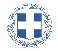 ΕΛΛΗΝΙΚΗ ΔΗΜΟΚΡΑΤΙΑ
ΝΟΜΟΣ ΤΡΙΚΑΛΩΝΔΗΜΟΣ ΤΡΙΚΚΑΙΩΝΓραμματεία Επιτροπής Ποιότητας ΖωήςΤρίκαλα,9 Ιουλίου 2021
Αριθ. Πρωτ. : 24415ΠΡΟΣ :  Τα μέλη της Επιτροπής Ποιότητας Ζωής (Πίνακας Αποδεκτών)(σε περίπτωση κωλύματος παρακαλείσθε να ενημερώσετε τον αναπληρωτή σας).Η Πρόεδρος της Επιτροπής Ποιότητας ΖωήςΒΑΣΙΛΙΚΗ-ΕΛΕΝΗ ΜΗΤΣΙΑΔΗΑΝΤΙΔΗΜΑΡΧΟΣΒαβύλης ΣτέφανοςΒασταρούχας ΔημήτριοςΚωτούλας ΙωάννηςΛάππας ΜιχαήλΜητσιάδη Βασιλική-ΕλένηΠαζαΐτης ΔημήτριοςΚαταβούτας Γεώργιος-ΚωνσταντίνοςΟικονόμου ΙωάννηςΚελεπούρης ΓεώργιοςΔήμαρχος & μέλη Εκτελεστικής ΕπιτροπήςΓενικός Γραμματέας κ. Θωμά ΠαπασίκαΜπουκοβάλας Στέφανος  Πρόεδρο της Δημ. Κοιν. Τρικκαίων